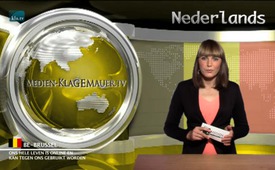 Ons hele leven is online en kan tegen ons worden gebruikt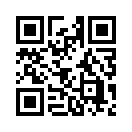 In een preventiefilm van de Belgische financiële federatie werd het volgende getoond: men nodigde willekeurige mensen uit voor een ''waarzegger vergadering''. Tot verbazing van de nietsvermoedende deelnemers bracht de waarzegger hun privéleven aan het licht: hun liefdesleven, hun banknummer, ... zelfs de prijs van een te koop staand huis. Al deze informatie hadden hackers binnen een paar minuten uitgefilterd.We heten u hartelijk welkom bij kla.tv
In een preventiefilm van de Belgische financiële federatie werd het volgende getoond: men nodigde willekeurige mensen uit voor een ''waarzegger vergadering''. Tot verbazing van de nietsvermoedende deelnemers bracht de waarzegger hun privéleven aan het licht: hun liefdesleven, hun banknummer, ... zelfs de prijs van een te koop staand huis. Al deze informatie hadden hackers binnen een paar minuten uitgefilterd. Het experiment diende ter waarschuwing: Heel jullie leven is online en kan tegen jullie worden gebruikt. De servers kunnen ieder klein detail uit ons leven opslaan. Dr. Karsten Nohl, een internationaal erkend veiligheidsspecialist voor elektronische informatietechniek beklemtoont: '' ... en het erge voor de gebruiker is dat we veel gegevens niet als privé zien. Wat wij zoeken ... op welke link we klikken ... op welke links wij bewust niet klikken... zijn dingen waarvan we denken: Dat heeft toch geen betekenis?! Maar alles samen vormt het een duidelijke beschrijving van een karakter, een gevoelstoestand, een mogelijke discriminatie ... en zo voort.. dit allemaal gebaseerd op deze informatie.Deze gigantische massa van gegevens - onze hele digitale vingerafdruk - wordt op één plaats gearchiveerd, aldus Nohl. De internetexploitanten hebben dit ''Cloud'' genoemd. Dat is een reusachtig, globaal netwerk in verbonden industrielegebouwen die zijn beveiligd net zoals militaire steunpunten. Dat deze gigantische inzet en de technische vooruitgang van het massaal opslaan van gegevens niet alleen gebeurt om bv. het consumenten gedrag te beïnvloeden, zou nu duidelijk moeten zijn. Want wie schiet er met een kanon op een vlieg?door dd./sl.Bronnen:http://kla.tv/6167
http://youtu.be/rRIguae5l0s
www.heise.de/security/artikel/Wertvolle-Daten-verdienen-mehr-Schutz-nicht-weniger-1833697.htmlDit zou u ook kunnen interesseren:#Financien - Financiën - www.kla.tv/FinancienKla.TV – Het andere nieuws ... vrij – onafhankelijk – ongecensureerd ...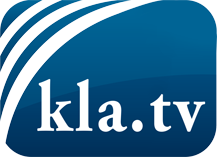 wat de media niet zouden moeten verzwijgen ...zelden gehoord van het volk, voor het volk ...nieuwsupdate elke 3 dagen vanaf 19:45 uur op www.kla.tv/nlHet is de moeite waard om het bij te houden!Gratis abonnement nieuwsbrief 2-wekelijks per E-Mail
verkrijgt u op: www.kla.tv/abo-nlKennisgeving:Tegenstemmen worden helaas steeds weer gecensureerd en onderdrukt. Zolang wij niet volgens de belangen en ideologieën van de kartelmedia journalistiek bedrijven, moeten wij er elk moment op bedacht zijn, dat er voorwendselen zullen worden gezocht om Kla.TV te blokkeren of te benadelen.Verbindt u daarom vandaag nog internetonafhankelijk met het netwerk!
Klickt u hier: www.kla.tv/vernetzung&lang=nlLicence:    Creative Commons-Licentie met naamgeving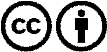 Verspreiding en herbewerking is met naamgeving gewenst! Het materiaal mag echter niet uit de context gehaald gepresenteerd worden.
Met openbaar geld (GEZ, ...) gefinancierde instituties is het gebruik hiervan zonder overleg verboden.Schendingen kunnen strafrechtelijk vervolgd worden.